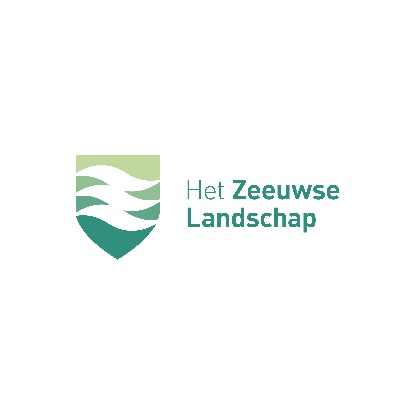 Incasso-machtigingsformulier	Naam: Adres: Betreft de aanvraag voor een vergunning voor: Titel van de activiteitDatum van de activiteitIndien het een commerciële activiteit betreft, bent u lid van de Groene Kring?Met de aanvraag voor een activiteitenvergunning gaat u akkoord met een eenmalige machtiging om de administratiekosten te voldoen voor het in behandeling nemen van uw aanvraag. 
Uw IBAN-rekeningnummer: Straat en huisnummer:Postcode:Plaats: